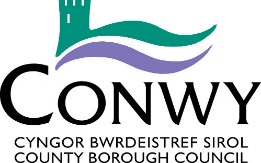 DEDDF YMDDYGIAD GWRTHGYMDEITHASOL, TROSEDDU A PHLISMONA 2014Fel dioddefwr y digwyddiadau a nodir ar y ffurflen hon, yr wyf yn cadarnhau bod y manylion a ddarparwyd gennyf ar y ffurflen hon yn gywir a deallaf y gall y manylion hynny gael eu rhannu ag asiantaethau eraill sy'n rhan o'r broses adolygu ☐   CytunafCYFLWYNOCAIS AM Y SBARDUN CYMUNEDOLCAIS AM Y SBARDUN CYMUNEDOLCAIS AM Y SBARDUN CYMUNEDOLCAIS AM Y SBARDUN CYMUNEDOLCAIS AM Y SBARDUN CYMUNEDOLCAIS AM Y SBARDUN CYMUNEDOLCAIS AM Y SBARDUN CYMUNEDOLCAIS AM Y SBARDUN CYMUNEDOLCAIS AM Y SBARDUN CYMUNEDOLCAIS AM Y SBARDUN CYMUNEDOLCAIS AM Y SBARDUN CYMUNEDOLCAIS AM Y SBARDUN CYMUNEDOLCAIS AM Y SBARDUN CYMUNEDOLCAIS AM Y SBARDUN CYMUNEDOLAdran 1: Manylion CyswlltAdran 1: Manylion CyswlltAdran 1: Manylion CyswlltAdran 1: Manylion CyswlltAdran 1: Manylion CyswlltAdran 1: Manylion CyswlltAdran 1: Manylion CyswlltAdran 1: Manylion CyswlltAdran 1: Manylion CyswlltAdran 1: Manylion CyswlltAdran 1: Manylion CyswlltAdran 1: Manylion CyswlltAdran 1: Manylion CyswlltAdran 1: Manylion CyswlltEnw:<}0{>Dyddiad Geni:<}0{>Dyddiad Geni:<}0{>Dyddiad Geni:	                                    (dewisol)	                                    (dewisol)	                                    (dewisol)	                                    (dewisol)Cyfeiriad:(gan gynnwys cod post)BusnesSefydliad:Sefydliad:Sefydliad:Sut hoffech i ni gysylltu â chi:     Ffôn                                                               Post  	Sut hoffech i ni gysylltu â chi:     Ffôn                                                               Post  	Sut hoffech i ni gysylltu â chi:     Ffôn                                                               Post  	Sut hoffech i ni gysylltu â chi:     Ffôn                                                               Post  	Sut hoffech i ni gysylltu â chi:     Ffôn                                                               Post  	Sut hoffech i ni gysylltu â chi:     Ffôn                                                               Post  	Sut hoffech i ni gysylltu â chi:     Ffôn                                                               Post  	Sut hoffech i ni gysylltu â chi:     Ffôn                                                               Post  	Sut hoffech i ni gysylltu â chi:     Ffôn                                                               Post  	Sut hoffech i ni gysylltu â chi:     Ffôn                                                               Post  	Sut hoffech i ni gysylltu â chi:     Ffôn                                                               Post  	Sut hoffech i ni gysylltu â chi:     Ffôn                                                               Post  	Sut hoffech i ni gysylltu â chi:     Ffôn                                                               Post  	Sut hoffech i ni gysylltu â chi:     Ffôn                                                               Post  	Dewis Iaith:   Cymraeg        Saesneg Dewis Iaith:   Cymraeg        Saesneg Dewis Iaith:   Cymraeg        Saesneg Dewis Iaith:   Cymraeg        Saesneg Dewis Iaith:   Cymraeg        Saesneg Dewis Iaith:   Cymraeg        Saesneg Dewis Iaith:   Cymraeg        Saesneg Dewis Iaith:   Cymraeg        Saesneg Dewis Iaith:   Cymraeg        Saesneg Dewis Iaith:   Cymraeg        Saesneg Dewis Iaith:   Cymraeg        Saesneg Dewis Iaith:   Cymraeg        Saesneg Dewis Iaith:   Cymraeg        Saesneg Dewis Iaith:   Cymraeg        Saesneg Adran 2: Caniatâd oddi wrth y Dioddefwr:Adran 2: Caniatâd oddi wrth y Dioddefwr:Adran 2: Caniatâd oddi wrth y Dioddefwr:Adran 2: Caniatâd oddi wrth y Dioddefwr:Adran 2: Caniatâd oddi wrth y Dioddefwr:Adran 2: Caniatâd oddi wrth y Dioddefwr:Adran 2: Caniatâd oddi wrth y Dioddefwr:Adran 2: Caniatâd oddi wrth y Dioddefwr:Adran 2: Caniatâd oddi wrth y Dioddefwr:Adran 2: Caniatâd oddi wrth y Dioddefwr:Adran 2: Caniatâd oddi wrth y Dioddefwr:Adran 2: Caniatâd oddi wrth y Dioddefwr:Adran 2: Caniatâd oddi wrth y Dioddefwr:Adran 2: Caniatâd oddi wrth y Dioddefwr:Os ydych yn cynrychioli dioddefwr(wyr) mae’n rhaid cael caniatâd wedi ei lofnodi er mwyn adolygu’r achos.  Rhowch fanylion gan y bydd angen cael cadarnhad o’r caniatâd.Os ydych yn cynrychioli dioddefwr(wyr) mae’n rhaid cael caniatâd wedi ei lofnodi er mwyn adolygu’r achos.  Rhowch fanylion gan y bydd angen cael cadarnhad o’r caniatâd.Os ydych yn cynrychioli dioddefwr(wyr) mae’n rhaid cael caniatâd wedi ei lofnodi er mwyn adolygu’r achos.  Rhowch fanylion gan y bydd angen cael cadarnhad o’r caniatâd.Os ydych yn cynrychioli dioddefwr(wyr) mae’n rhaid cael caniatâd wedi ei lofnodi er mwyn adolygu’r achos.  Rhowch fanylion gan y bydd angen cael cadarnhad o’r caniatâd.Os ydych yn cynrychioli dioddefwr(wyr) mae’n rhaid cael caniatâd wedi ei lofnodi er mwyn adolygu’r achos.  Rhowch fanylion gan y bydd angen cael cadarnhad o’r caniatâd.Os ydych yn cynrychioli dioddefwr(wyr) mae’n rhaid cael caniatâd wedi ei lofnodi er mwyn adolygu’r achos.  Rhowch fanylion gan y bydd angen cael cadarnhad o’r caniatâd.Os ydych yn cynrychioli dioddefwr(wyr) mae’n rhaid cael caniatâd wedi ei lofnodi er mwyn adolygu’r achos.  Rhowch fanylion gan y bydd angen cael cadarnhad o’r caniatâd.Os ydych yn cynrychioli dioddefwr(wyr) mae’n rhaid cael caniatâd wedi ei lofnodi er mwyn adolygu’r achos.  Rhowch fanylion gan y bydd angen cael cadarnhad o’r caniatâd.Os ydych yn cynrychioli dioddefwr(wyr) mae’n rhaid cael caniatâd wedi ei lofnodi er mwyn adolygu’r achos.  Rhowch fanylion gan y bydd angen cael cadarnhad o’r caniatâd.Os ydych yn cynrychioli dioddefwr(wyr) mae’n rhaid cael caniatâd wedi ei lofnodi er mwyn adolygu’r achos.  Rhowch fanylion gan y bydd angen cael cadarnhad o’r caniatâd.Os ydych yn cynrychioli dioddefwr(wyr) mae’n rhaid cael caniatâd wedi ei lofnodi er mwyn adolygu’r achos.  Rhowch fanylion gan y bydd angen cael cadarnhad o’r caniatâd.Os ydych yn cynrychioli dioddefwr(wyr) mae’n rhaid cael caniatâd wedi ei lofnodi er mwyn adolygu’r achos.  Rhowch fanylion gan y bydd angen cael cadarnhad o’r caniatâd.Os ydych yn cynrychioli dioddefwr(wyr) mae’n rhaid cael caniatâd wedi ei lofnodi er mwyn adolygu’r achos.  Rhowch fanylion gan y bydd angen cael cadarnhad o’r caniatâd.Os ydych yn cynrychioli dioddefwr(wyr) mae’n rhaid cael caniatâd wedi ei lofnodi er mwyn adolygu’r achos.  Rhowch fanylion gan y bydd angen cael cadarnhad o’r caniatâd.Enw’r Dioddefwr (os yw’n wahanol i’r uchod)Enw’r Dioddefwr (os yw’n wahanol i’r uchod)Enw’r Dioddefwr (os yw’n wahanol i’r uchod)Dyddiad Geni:Dyddiad Geni:Dyddiad Geni:                             (dewisol)                             (dewisol)Cyfeiriad (gan gynnwys cod post)(os yw’n wahanol i’r uchod)Cyfeiriad (gan gynnwys cod post)(os yw’n wahanol i’r uchod)Cyfeiriad (gan gynnwys cod post)(os yw’n wahanol i’r uchod)Rhif Ffôn    Rhif Ffôn    E-bostE-bostE-bostE-bostAdran 3: Gwybodaeth am y DigwyddiadAdran 3: Gwybodaeth am y DigwyddiadAdran 3: Gwybodaeth am y DigwyddiadAdran 3: Gwybodaeth am y DigwyddiadAdran 3: Gwybodaeth am y DigwyddiadAdran 3: Gwybodaeth am y DigwyddiadAdran 3: Gwybodaeth am y DigwyddiadAdran 3: Gwybodaeth am y DigwyddiadAdran 3: Gwybodaeth am y DigwyddiadAdran 3: Gwybodaeth am y DigwyddiadAdran 3: Gwybodaeth am y DigwyddiadAdran 3: Gwybodaeth am y DigwyddiadAdran 3: Gwybodaeth am y DigwyddiadAdran 3: Gwybodaeth am y DigwyddiadDigwyddiad 1 - Dyddiad ac AmserDigwyddiad 1 - Dyddiad ac AmserDigwyddiad 1 - Dyddiad ac AmserDigwyddiad 1 - Dyddiad ac AmserDigwyddiad 1 - Dyddiad ac AmserManylion byr gan gynnwys lleoliadManylion byr gan gynnwys lleoliadManylion byr gan gynnwys lleoliadManylion byr gan gynnwys lleoliadManylion byr gan gynnwys lleoliadManylion byr gan gynnwys lleoliadManylion byr gan gynnwys lleoliadManylion byr gan gynnwys lleoliadManylion byr gan gynnwys lleoliadManylion byr gan gynnwys lleoliadManylion byr gan gynnwys lleoliadManylion byr gan gynnwys lleoliadManylion byr gan gynnwys lleoliadManylion byr gan gynnwys lleoliadAdroddwyd wrth (os yw'n hysbys)Adroddwyd wrth (os yw'n hysbys)Adroddwyd wrth (os yw'n hysbys)Adroddwyd wrth (os yw'n hysbys)Adroddwyd wrth (os yw'n hysbys)Adroddwyd wrth (os yw'n hysbys)Adroddwyd wrth (os yw'n hysbys)Adroddwyd wrth (os yw'n hysbys)Cyfeirnod (os yw'n hysbys)Cyfeirnod (os yw'n hysbys)Cyfeirnod (os yw'n hysbys)Cyfeirnod (os yw'n hysbys)Y sefydliadau yr adroddwyd wrthynt (ticiwch bob un sy'n berthnasol)Y sefydliadau yr adroddwyd wrthynt (ticiwch bob un sy'n berthnasol)Y sefydliadau yr adroddwyd wrthynt (ticiwch bob un sy'n berthnasol)Y sefydliadau yr adroddwyd wrthynt (ticiwch bob un sy'n berthnasol)Y sefydliadau yr adroddwyd wrthynt (ticiwch bob un sy'n berthnasol)Y sefydliadau yr adroddwyd wrthynt (ticiwch bob un sy'n berthnasol)Y sefydliadau yr adroddwyd wrthynt (ticiwch bob un sy'n berthnasol)Y sefydliadau yr adroddwyd wrthynt (ticiwch bob un sy'n berthnasol)Y sefydliadau yr adroddwyd wrthynt (ticiwch bob un sy'n berthnasol)Y sefydliadau yr adroddwyd wrthynt (ticiwch bob un sy'n berthnasol)Y sefydliadau yr adroddwyd wrthynt (ticiwch bob un sy'n berthnasol)Y sefydliadau yr adroddwyd wrthynt (ticiwch bob un sy'n berthnasol)Y sefydliadau yr adroddwyd wrthynt (ticiwch bob un sy'n berthnasol)Y sefydliadau yr adroddwyd wrthynt (ticiwch bob un sy'n berthnasol)Y sefydliadau yr adroddwyd wrthynt (ticiwch bob un sy'n berthnasol)Cyngor Bwrdeistref Sirol Conwy ☐Cyngor Bwrdeistref Sirol Conwy ☐Cyngor Bwrdeistref Sirol Conwy ☐Heddlu Gogledd Cymru ☐Heddlu Gogledd Cymru ☐Heddlu Gogledd Cymru ☐Heddlu Gogledd Cymru ☐Bwrdd Iechyd Prifysgol Betsi Cadwaladr ☐Bwrdd Iechyd Prifysgol Betsi Cadwaladr ☐Bwrdd Iechyd Prifysgol Betsi Cadwaladr ☐Bwrdd Iechyd Prifysgol Betsi Cadwaladr ☐Bwrdd Iechyd Prifysgol Betsi Cadwaladr ☐Bwrdd Iechyd Prifysgol Betsi Cadwaladr ☐Cymdeithas Tai ☐Cymdeithas Tai ☐Camau a gymerwydCamau a gymerwydCamau a gymerwydCamau a gymerwydCamau a gymerwydCamau a gymerwydCamau a gymerwydCamau a gymerwydCamau a gymerwydCamau a gymerwydCamau a gymerwydCamau a gymerwydCamau a gymerwydCamau a gymerwydDigwyddiad 2 - Dyddiad ac AmserDigwyddiad 2 - Dyddiad ac AmserDigwyddiad 2 - Dyddiad ac AmserDigwyddiad 2 - Dyddiad ac AmserDigwyddiad 2 - Dyddiad ac AmserManylion byr gan gynnwys lleoliadManylion byr gan gynnwys lleoliadManylion byr gan gynnwys lleoliadManylion byr gan gynnwys lleoliadManylion byr gan gynnwys lleoliadManylion byr gan gynnwys lleoliadManylion byr gan gynnwys lleoliadManylion byr gan gynnwys lleoliadManylion byr gan gynnwys lleoliadManylion byr gan gynnwys lleoliadManylion byr gan gynnwys lleoliadManylion byr gan gynnwys lleoliadManylion byr gan gynnwys lleoliadManylion byr gan gynnwys lleoliadAdroddwyd wrth (os yw'n hysbys)Adroddwyd wrth (os yw'n hysbys)Adroddwyd wrth (os yw'n hysbys)Adroddwyd wrth (os yw'n hysbys)Adroddwyd wrth (os yw'n hysbys)Adroddwyd wrth (os yw'n hysbys)Adroddwyd wrth (os yw'n hysbys)Adroddwyd wrth (os yw'n hysbys)Cyfeirnod (os yw'n hysbys)Cyfeirnod (os yw'n hysbys)Cyfeirnod (os yw'n hysbys)Y Sefydliadau yr adroddwyd wrthynt (ticiwch bob un sy'n berthnasol)Y Sefydliadau yr adroddwyd wrthynt (ticiwch bob un sy'n berthnasol)Y Sefydliadau yr adroddwyd wrthynt (ticiwch bob un sy'n berthnasol)Y Sefydliadau yr adroddwyd wrthynt (ticiwch bob un sy'n berthnasol)Y Sefydliadau yr adroddwyd wrthynt (ticiwch bob un sy'n berthnasol)Y Sefydliadau yr adroddwyd wrthynt (ticiwch bob un sy'n berthnasol)Y Sefydliadau yr adroddwyd wrthynt (ticiwch bob un sy'n berthnasol)Y Sefydliadau yr adroddwyd wrthynt (ticiwch bob un sy'n berthnasol)Y Sefydliadau yr adroddwyd wrthynt (ticiwch bob un sy'n berthnasol)Y Sefydliadau yr adroddwyd wrthynt (ticiwch bob un sy'n berthnasol)Y Sefydliadau yr adroddwyd wrthynt (ticiwch bob un sy'n berthnasol)Y Sefydliadau yr adroddwyd wrthynt (ticiwch bob un sy'n berthnasol)Y Sefydliadau yr adroddwyd wrthynt (ticiwch bob un sy'n berthnasol)Y Sefydliadau yr adroddwyd wrthynt (ticiwch bob un sy'n berthnasol)Y Sefydliadau yr adroddwyd wrthynt (ticiwch bob un sy'n berthnasol)Cyngor Bwrdeistref Sirol Conwy ☐Cyngor Bwrdeistref Sirol Conwy ☐Cyngor Bwrdeistref Sirol Conwy ☐Heddlu Gogledd Cymru ☐Heddlu Gogledd Cymru ☐Heddlu Gogledd Cymru ☐Heddlu Gogledd Cymru ☐Bwrdd Iechyd Prifysgol Betsi Cadwaladr ☐Bwrdd Iechyd Prifysgol Betsi Cadwaladr ☐Bwrdd Iechyd Prifysgol Betsi Cadwaladr ☐Bwrdd Iechyd Prifysgol Betsi Cadwaladr ☐Bwrdd Iechyd Prifysgol Betsi Cadwaladr ☐Bwrdd Iechyd Prifysgol Betsi Cadwaladr ☐Cymdeithas Tai ☐Cymdeithas Tai ☐Camau a gymerwydCamau a gymerwydCamau a gymerwydCamau a gymerwydCamau a gymerwydCamau a gymerwydCamau a gymerwydCamau a gymerwydCamau a gymerwydCamau a gymerwydCamau a gymerwydCamau a gymerwydCamau a gymerwydCamau a gymerwydDigwyddiad 3 - Dyddiad ac AmserDigwyddiad 3 - Dyddiad ac AmserDigwyddiad 3 - Dyddiad ac AmserDigwyddiad 3 - Dyddiad ac AmserDigwyddiad 3 - Dyddiad ac AmserManylion byr gan gynnwys lleoliadManylion byr gan gynnwys lleoliadManylion byr gan gynnwys lleoliadManylion byr gan gynnwys lleoliadManylion byr gan gynnwys lleoliadManylion byr gan gynnwys lleoliadManylion byr gan gynnwys lleoliadManylion byr gan gynnwys lleoliadManylion byr gan gynnwys lleoliadManylion byr gan gynnwys lleoliadManylion byr gan gynnwys lleoliadManylion byr gan gynnwys lleoliadManylion byr gan gynnwys lleoliadManylion byr gan gynnwys lleoliadAdroddwyd wrth (os yw'n hysbys)Adroddwyd wrth (os yw'n hysbys)Adroddwyd wrth (os yw'n hysbys)Adroddwyd wrth (os yw'n hysbys)Adroddwyd wrth (os yw'n hysbys)Adroddwyd wrth (os yw'n hysbys)Adroddwyd wrth (os yw'n hysbys)Adroddwyd wrth (os yw'n hysbys)Cyfeirnod (os yw'n hysbys)Cyfeirnod (os yw'n hysbys)Cyfeirnod (os yw'n hysbys)Y Sefydliadau yr Adroddwyd Wrthynt (ticiwch bob un sy'n berthnasol)Y Sefydliadau yr Adroddwyd Wrthynt (ticiwch bob un sy'n berthnasol)Y Sefydliadau yr Adroddwyd Wrthynt (ticiwch bob un sy'n berthnasol)Y Sefydliadau yr Adroddwyd Wrthynt (ticiwch bob un sy'n berthnasol)Y Sefydliadau yr Adroddwyd Wrthynt (ticiwch bob un sy'n berthnasol)Y Sefydliadau yr Adroddwyd Wrthynt (ticiwch bob un sy'n berthnasol)Y Sefydliadau yr Adroddwyd Wrthynt (ticiwch bob un sy'n berthnasol)Y Sefydliadau yr Adroddwyd Wrthynt (ticiwch bob un sy'n berthnasol)Y Sefydliadau yr Adroddwyd Wrthynt (ticiwch bob un sy'n berthnasol)Y Sefydliadau yr Adroddwyd Wrthynt (ticiwch bob un sy'n berthnasol)Y Sefydliadau yr Adroddwyd Wrthynt (ticiwch bob un sy'n berthnasol)Y Sefydliadau yr Adroddwyd Wrthynt (ticiwch bob un sy'n berthnasol)Y Sefydliadau yr Adroddwyd Wrthynt (ticiwch bob un sy'n berthnasol)Y Sefydliadau yr Adroddwyd Wrthynt (ticiwch bob un sy'n berthnasol)Y Sefydliadau yr Adroddwyd Wrthynt (ticiwch bob un sy'n berthnasol)Cyngor Bwrdeistref Sirol Conwy ☐Cyngor Bwrdeistref Sirol Conwy ☐Cyngor Bwrdeistref Sirol Conwy ☐Heddlu Gogledd Cymru ☐Heddlu Gogledd Cymru ☐Heddlu Gogledd Cymru ☐Heddlu Gogledd Cymru ☐Bwrdd Iechyd Prifysgol Betsi Cadwaladr ☐Bwrdd Iechyd Prifysgol Betsi Cadwaladr ☐Bwrdd Iechyd Prifysgol Betsi Cadwaladr ☐Bwrdd Iechyd Prifysgol Betsi Cadwaladr ☐Bwrdd Iechyd Prifysgol Betsi Cadwaladr ☐Bwrdd Iechyd Prifysgol Betsi Cadwaladr ☐Cymdeithas Tai ☐Cymdeithas Tai ☐Camau a gymerwydCamau a gymerwydCamau a gymerwydCamau a gymerwydCamau a gymerwydCamau a gymerwydCamau a gymerwydCamau a gymerwydCamau a gymerwydCamau a gymerwydCamau a gymerwydCamau a gymerwydCamau a gymerwydCamau a gymerwydAdran 4: Rheswm dros Ofyn am Adolygiad AchosAdran 4: Rheswm dros Ofyn am Adolygiad AchosAdran 4: Rheswm dros Ofyn am Adolygiad AchosAdran 4: Rheswm dros Ofyn am Adolygiad AchosAdran 4: Rheswm dros Ofyn am Adolygiad AchosAdran 4: Rheswm dros Ofyn am Adolygiad AchosAdran 4: Rheswm dros Ofyn am Adolygiad AchosAdran 4: Rheswm dros Ofyn am Adolygiad AchosAdran 4: Rheswm dros Ofyn am Adolygiad AchosAdran 4: Rheswm dros Ofyn am Adolygiad AchosAdran 4: Rheswm dros Ofyn am Adolygiad AchosAdran 4: Rheswm dros Ofyn am Adolygiad AchosAdran 4: Rheswm dros Ofyn am Adolygiad AchosAdran 4: Rheswm dros Ofyn am Adolygiad AchosEsboniwch pam eich bod yn anfodlon â sut y cafodd eich achos ei drin:Esboniwch pam eich bod yn anfodlon â sut y cafodd eich achos ei drin:Esboniwch pam eich bod yn anfodlon â sut y cafodd eich achos ei drin:Esboniwch pam eich bod yn anfodlon â sut y cafodd eich achos ei drin:Esboniwch pam eich bod yn anfodlon â sut y cafodd eich achos ei drin:Esboniwch pam eich bod yn anfodlon â sut y cafodd eich achos ei drin:Esboniwch pam eich bod yn anfodlon â sut y cafodd eich achos ei drin:Esboniwch pam eich bod yn anfodlon â sut y cafodd eich achos ei drin:Esboniwch pam eich bod yn anfodlon â sut y cafodd eich achos ei drin:Esboniwch pam eich bod yn anfodlon â sut y cafodd eich achos ei drin:Esboniwch pam eich bod yn anfodlon â sut y cafodd eich achos ei drin:Esboniwch pam eich bod yn anfodlon â sut y cafodd eich achos ei drin:Esboniwch pam eich bod yn anfodlon â sut y cafodd eich achos ei drin:Esboniwch pam eich bod yn anfodlon â sut y cafodd eich achos ei drin:Beth hoffech chi ei weld yn digwydd i ddatrys y mater hwn?Beth hoffech chi ei weld yn digwydd i ddatrys y mater hwn?Beth hoffech chi ei weld yn digwydd i ddatrys y mater hwn?Beth hoffech chi ei weld yn digwydd i ddatrys y mater hwn?Beth hoffech chi ei weld yn digwydd i ddatrys y mater hwn?Beth hoffech chi ei weld yn digwydd i ddatrys y mater hwn?Beth hoffech chi ei weld yn digwydd i ddatrys y mater hwn?Beth hoffech chi ei weld yn digwydd i ddatrys y mater hwn?Beth hoffech chi ei weld yn digwydd i ddatrys y mater hwn?Beth hoffech chi ei weld yn digwydd i ddatrys y mater hwn?Beth hoffech chi ei weld yn digwydd i ddatrys y mater hwn?Beth hoffech chi ei weld yn digwydd i ddatrys y mater hwn?Beth hoffech chi ei weld yn digwydd i ddatrys y mater hwn?Beth hoffech chi ei weld yn digwydd i ddatrys y mater hwn?A ydych yn cael unrhyw gymorth gan asiantaethau eraill mewn perthynas â'r mater hwn?A ydych yn cael unrhyw gymorth gan asiantaethau eraill mewn perthynas â'r mater hwn?A ydych yn cael unrhyw gymorth gan asiantaethau eraill mewn perthynas â'r mater hwn?A ydych yn cael unrhyw gymorth gan asiantaethau eraill mewn perthynas â'r mater hwn?A ydych yn cael unrhyw gymorth gan asiantaethau eraill mewn perthynas â'r mater hwn?A ydych yn cael unrhyw gymorth gan asiantaethau eraill mewn perthynas â'r mater hwn?A ydych yn cael unrhyw gymorth gan asiantaethau eraill mewn perthynas â'r mater hwn?A ydych yn cael unrhyw gymorth gan asiantaethau eraill mewn perthynas â'r mater hwn?A ydych yn cael unrhyw gymorth gan asiantaethau eraill mewn perthynas â'r mater hwn?A ydych yn cael unrhyw gymorth gan asiantaethau eraill mewn perthynas â'r mater hwn?A ydych yn cael unrhyw gymorth gan asiantaethau eraill mewn perthynas â'r mater hwn?A ydych yn cael unrhyw gymorth gan asiantaethau eraill mewn perthynas â'r mater hwn?A ydych yn cael unrhyw gymorth gan asiantaethau eraill mewn perthynas â'r mater hwn?A ydych yn cael unrhyw gymorth gan asiantaethau eraill mewn perthynas â'r mater hwn?A oes unrhyw wybodaeth arall yr ydych yn dymuno ei darparu mewn perthynas â'r mater hwn?A oes unrhyw wybodaeth arall yr ydych yn dymuno ei darparu mewn perthynas â'r mater hwn?A oes unrhyw wybodaeth arall yr ydych yn dymuno ei darparu mewn perthynas â'r mater hwn?A oes unrhyw wybodaeth arall yr ydych yn dymuno ei darparu mewn perthynas â'r mater hwn?A oes unrhyw wybodaeth arall yr ydych yn dymuno ei darparu mewn perthynas â'r mater hwn?A oes unrhyw wybodaeth arall yr ydych yn dymuno ei darparu mewn perthynas â'r mater hwn?A oes unrhyw wybodaeth arall yr ydych yn dymuno ei darparu mewn perthynas â'r mater hwn?A oes unrhyw wybodaeth arall yr ydych yn dymuno ei darparu mewn perthynas â'r mater hwn?A oes unrhyw wybodaeth arall yr ydych yn dymuno ei darparu mewn perthynas â'r mater hwn?A oes unrhyw wybodaeth arall yr ydych yn dymuno ei darparu mewn perthynas â'r mater hwn?A oes unrhyw wybodaeth arall yr ydych yn dymuno ei darparu mewn perthynas â'r mater hwn?A oes unrhyw wybodaeth arall yr ydych yn dymuno ei darparu mewn perthynas â'r mater hwn?A oes unrhyw wybodaeth arall yr ydych yn dymuno ei darparu mewn perthynas â'r mater hwn?A oes unrhyw wybodaeth arall yr ydych yn dymuno ei darparu mewn perthynas â'r mater hwn?